What are these room? What are the things in each room? Write down the names of the rooms Write down what you can find in each room. Extension: what else can be put in each room? Can you think of more words than your friends? Suggested answers: the students are not expected to write down all of them. But they are encouraged to identify at least 4-5 items in each room.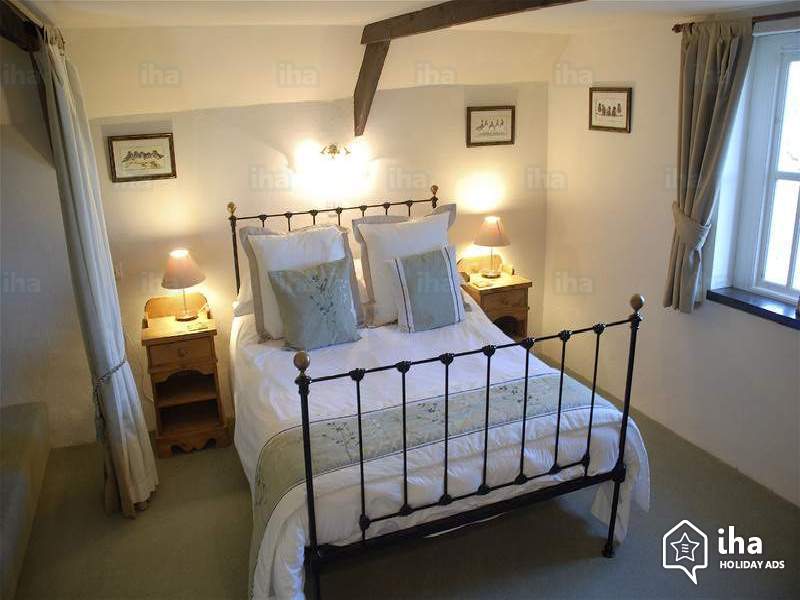 这是_______________这里有：__________________________________________________________________________________________________________________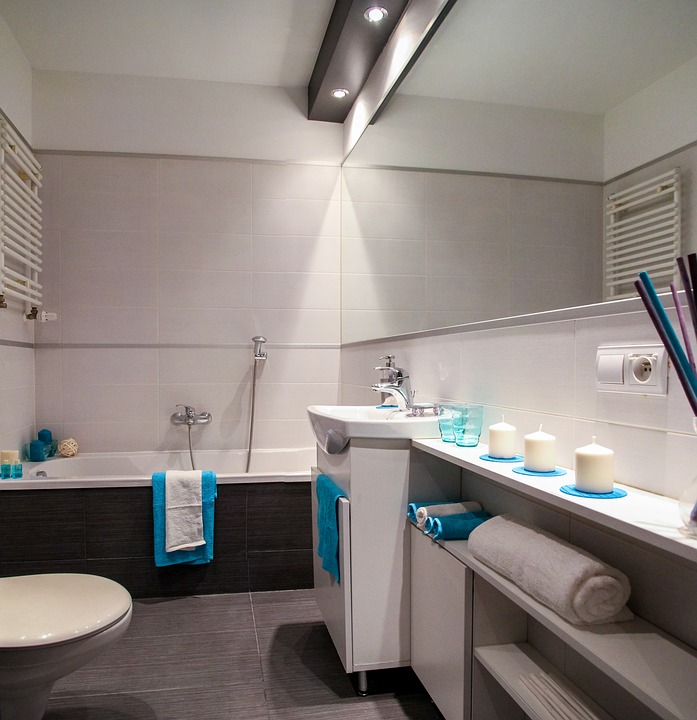 这是_______________这里有：__________________________________________________________________________________________________________________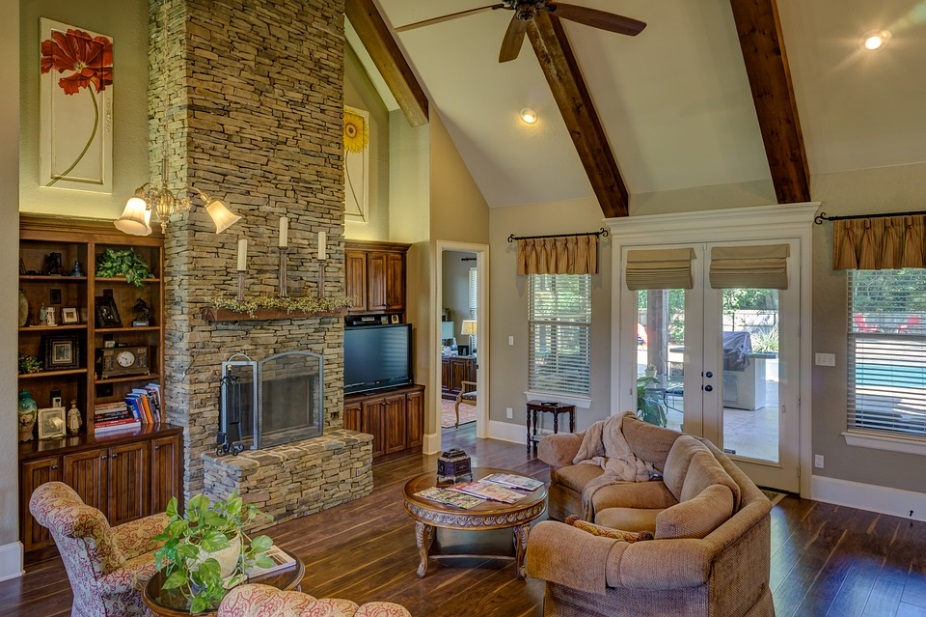 这是_______________这里有：__________________________________________________________________________________________________________________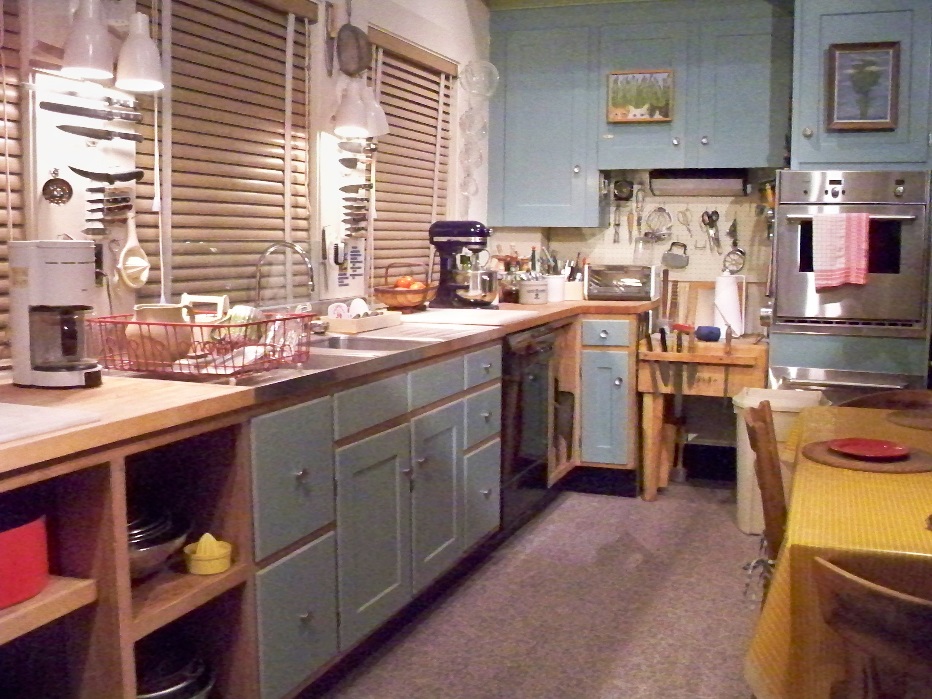 这是_______________这里有：__________________________________________________________________________________________________________________BedroomBed/ bunk bedToysPicturesPostersLampLightPillowBed coverDuvetDressing tableSlippersClotheswardrobeDesk1.床/双层床
2.玩具
3.图片
4.海报
5.灯
6.光
7.枕头
8.床罩
9.羽绒被
10.梳妆台
11.拖鞋
12.衣服
13.橱柜/衣柜
14桌子chuáng/shuāng céng chuángwánjùtúpiànhǎibàodēngguāngzhěntouchuángzhàoyǔróng bèishūzhuāng táituōxiéyīfúchúguì/yīguìzhuōziBathroom.Bath tubShowerToiletShowerSoapToilet tissueShampooConditionerBody washToothbrushToothpasteLotion1.浴缸
2.淋浴
3.厕所
4.淋浴
5.肥皂
6.卫生纸
7.洗发水
8.空调
9.沐浴露
10.牙刷
11.牙膏
12.露yùgānglínyùcèsuǒlínyùféizàowèishēngzhǐxǐ fǎ shuǐkòngtiáomùyù lùyáshuāyágāolùLiving roomSofaCushionTVStereo speakersChairsDisplay cabinetRemote control1.沙发
2.靠垫
3.电视
4.立体声扬声器
5.椅子
6.显示柜
7.遥控器shāfākàodiàndiànshìlìtǐshēngyángshēngqìyǐzixiǎnshì guìyáokòng qìKitchenUtensils (spoons, forks, etc.)OvenStoveCupboardsFridgeFreezerDish washing machineCups/glasses/mugsBowls/dishes/saucersFlask, jugs, tea potsFood1.餐具（勺子，叉子等）
2.烤箱
3.火炉
4.橱柜
5.冰箱
6.冷冻
7. 洗碗机
8.杯/眼镜/杯子
9.碗/菜/碟
10.烧瓶，水壶，茶壶
11.食品cānjù (sháozi, chāzi děng)kǎoxiānghuǒlúchúguìbīngxiānglěngdòngxǐ wǎn jībēi/yǎnjìng/bēiziwǎn/cài/diéshāopíng, shuǐhú, cháhúshípǐn